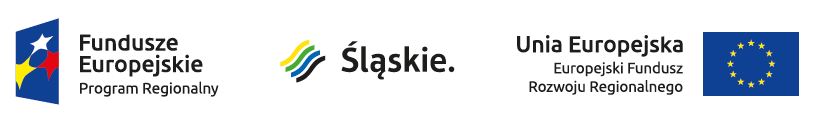 Raport z konsultacji społecznych projektu: Montaż odnawialnych źródeł energii                      na terenie gminy StarczaW marcu 2015 roku trwały konsultacje społeczne projektu Strategii Rozwoju Gminy Starcza do roku 2020. Konieczność realizacji inwestycji pn.: „Montaż odnawialnych źródeł energii  na terenie gminy Starcza” wynika z potrzeb zgłaszanych przez interesariuszy działających na obszarze gminy.Powyższy dokument dostępny jest pod adresem: http://www.bip.starcza.akcessnet.net/index.php?idg=3&id=575&x=81.W przeprowadzonej ankietyzacji jako jedną z pilnych inwestycji wskazywano montaż odnawialnych źródeł energii na terenie gminy Starcza (17% odpowiedzi respondentów). Dodatkowo potrzebę realizacji projektu zgłaszają użytkownicy budynków na zebraniach oraz indywidualnych spotkaniach z władzami gminy.Starcza, 16.05.2017r.